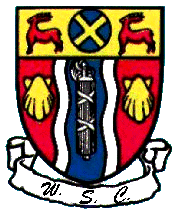 Watford Swimming Club  Affiliated to Swim England East Region and HertfordshireTERRY DAVIES LEGACY MEETHeld under Swim England Laws and Regulations, the Swim England Technical Rules of Swimmingand to the Swim England Open Meet Licensing CriteriaLicence No. 3ER230232Saturday 17th and Sunday 18th June 2023Woodside Leisure Centre, Horseshoe Lane, Garston, WD25 7HHMEET CONDITIONS AND INFORMATION  The promoter is Tracy O’Sullivan on behalf of Watford Swimming Club.The meet will take place at Woodside Leisure Centre on Sat 17th & Sun 18th June 2023 and is licensed by Swim England at Level 3 under Licence No. 3ER230232The meet will be run in accordance with, and held under Swim England Laws, Swim England Technical Rules of Swimming, and these conditionsCompetitors must be Category 2 members of an affiliated club, eligible to compete and registered in accordance with Swim England Laws and Technical Rules and may enter in the name of one club only. Entries will only be accepted from competitors registered as members of Swim England, SASA or WASA or competitors from a country affiliated to FINA.Those swimmers in possession of a Swim England Certificate of Swimming Disability or those swimmers whose membership details record a disability Sport Class are welcome to enter the competition with a time slower than the lower limit standard. An entry time must be provided.The pool is 25m 8 lanes, anti-wave devices will be in place and AOE will be used. A secondary strobe for the starting system is not available.The age groups for boys and girls are: 9,10,11,12,13,14,15,16 & overAges are as of 18th June 2023Medals will be awarded to 1st, 2nd and 3rd placed swimmers in each age group.Two prize ‘skins’ events will be held. IM skins competitors will be 6 fastest swimmers from the 200 IM event (6 fastest girls and 6 fastest boys). Freestyle skins will be 6 fastest swimmers from the 50M free event (6 fastest boys and 6 fastest girls). Swimmers must enter and have swum a minimum of one other event other than 200m IM on the Saturday to be included in the IM skins competition and a minimum of one other event other than the 50m Free on the Sunday to be included in the Freestyle skins competition. Time trials will not count as an event.The Terry Davis Cup will be awarded for the top visiting club, which will be the club with the most points at the end of the meet based on 3 points for 1st place, 2 points for 2nd place and 1 point for 3rd place in each age group in each event. There will also be prizes for the fastest swimmer in each ‘hot heat.’ These heats will be randomly selected prior to the start of the competition and will be announced by a bell just before the heat is swum. The winner of that heat will win a prize.Heats will be swum as mixed age with swimmers seeded by entry times.Over the top starts may be used at the referee’s discretion.Upper cut-off qualifying times are provided. Entry times must be within the qualifying standards and be on the British Swimming rankings (including Level X). Short course or converted long course times will be accepted. Entries with No Time (NT) will be accepted. Checks on times submitted will be made. If a time is found to be invalid for a swim, then it will be rejected, and no refund will be given.Valid entries (which must include payment) will be accepted in the order of receipt, which is: first come first served. Complete entries for each club are required together with an electronic payment. Individual entries will only be accepted at the Promoter’s discretion.Any individual entries must include a £3 administration charge per swimmer.Entry shall be by an Individual Entry Form. Where five or more competitors enter from the same club, entry shall be made using HYTEK and sending the Entry file to the Promoter. The closing date for entries is midnight on the 4th June 2023 (or when the meet is full if this is earlier). The promoter reserves the right to re-open the meet for entries after the closing date if there is capacity and entirely at the Promoters discretion.Please submit your entry file, together with your summary sheet to promoterwsc@btinternet.com The entry fee is £7.50 per individual event. Confirmation of entries will be sent to clubs.Entries together with entry fees must be received by the Promoter by 4th  June 2023. The Meet may close earlier if full. Please make payment to Watford Swimming Club: Account number 00440774 Sort Code 30 99 21 using TD23 and your club’s name as your reference for individual entries this should be your surname.The Promoter reserves the right to limit entries and the number of heats in any event to maintain a balanced programme. In the event entries are rejected, fees will be refunded by a single payment to the club in question. Time Trials will be considered by email in the week preceding the meet at the Promoters discretion if there are spaces available to fill lanes at the cost of £8 per time trial. Entrants for time trials must comply with the original entry conditions.Accepted and rejected entries will be posted on the club website within 2 weeks of the closing date. All swimmers should be supervised by their coaches/team managers during warm up and whilst on poolside. Coaches and team managers are responsible for the behaviour of their swimmers at all times. Swimmers must withdraw from events that they no longer wish to swim. Each club will be provided with a schedule of their accepted entries. Withdrawal may be made on the day, or can be e-mailed in advance to promoterwsc@btinternet.com , but must be made at least 45 minutes prior to the start of the first event in each session. Refunds are not available other than for medical reasons which must have supported documentation and at the discretion of the Meet Promoter.Any swimmer not present when required to swim will incur a £10 penalty. In the event of a competitor not paying the penalty, the club in whose name the competitor has entered the competition shall be responsible for payment. Swimmers will only be permitted to enter the gallery or cafe if they are appropriately dressed including footwear.Coaches’ passes will be issued at a cost of £20.00 per day / £30.00 for the weekend. There will be no entry to poolside without a pass and passes must be worn at all times. Maximum 3 passes per club. No coach passes will be sold on the day.Only swimmers, officials, Watford Swimming Club volunteers and Team Managers/Coaches accredited with coaches passes will be allowed poolside.Spectators will be welcome in the viewing gallery and there will be a charge to enter the gallery of £5 per session or £9 for both sessions. Please note payment will be by card only, no cash will be taken on the day.All swimmers should be supervised by their coaches/team managers during warm up and whilst on poolside. Coaches and team managers are responsible for the behaviour of their swimmers at all times.Results will be posted during the meet on meet mobile and will be supplied to British Swimming for entry into the national rankings database and on the Watford Swimming Club website after the event.In accordance with the Swim England Child Safeguarding Policies and Procedures any parents or carers of swimmers under the age of 18 who wish to take photographic or video images are requested to focus on their own child as much as reasonably possible and to avoid including other children in those images, particularly if those images are being shared with family and friends through social media platforms. Should you have any concerns about photography or filming at this event then please bring them to the attention of the Meet Promoter / Child Welfare Officer. Note that any photography in the changing rooms is absolutely forbidden. Participants and spectators are requested to follow the Swim England guidelines for photography and use of photographs on social media. The Swim England Child Safeguarding Policy and Procedures, Wave power 2020-23 Section 2 provides guidance on the use of social networking (page 92-95) and guidance on photography (page 86–87). https://www.swimming.org/swimengland/wavepower-child-safeguarding-for-clubs/ Both sets of guidance apply if social media platforms are being used to share images or recordings either after the meet or during live streaming of the event. These policies will be rigorously enforced, and any person found to be contravening them will be asked to leave the gala without refund.All participants must observe the safety precautions in operation at Woodside Leisure Centre. Neither the Promoter nor Watford Swimming Club will be responsible for any loss or damage occurring during the meet. Entries to this meet will be held on a computer and consent, as required by Data Protection Act 1998 (as Amended) and GDPR compliance which came in force in the UK on the 25th of May 2018 will be deemed to have been given by submission of entry. To run this meet successfully we require certain personal data for the purposes of making entries to the competition, managing the meet and the submission of results to rankings. Consent to process such personal data is deemed to have been given by the submission of the entry. Where personal data of competitors, officials and coaches / Team Managers has been passed to us by a swim club rather than by the individual themselves, we rely on the swim club providing the data to ensure that consent has been obtained. If required, the swim club should be able to provide evidence to us that such consent has been given. The data provided will be published in the meet programme and online and will include the swimmers name, date of birth, gender and qualification times and results. The data obtained to run this meet will be held electronically by the club for 12 months and in paper copy for 3 months following the completion of the meet.Any matter not covered by these conditions will be determined by the Promoter and Referee, subject to Swim England Laws, Regulations and Technical Rules of Racing.